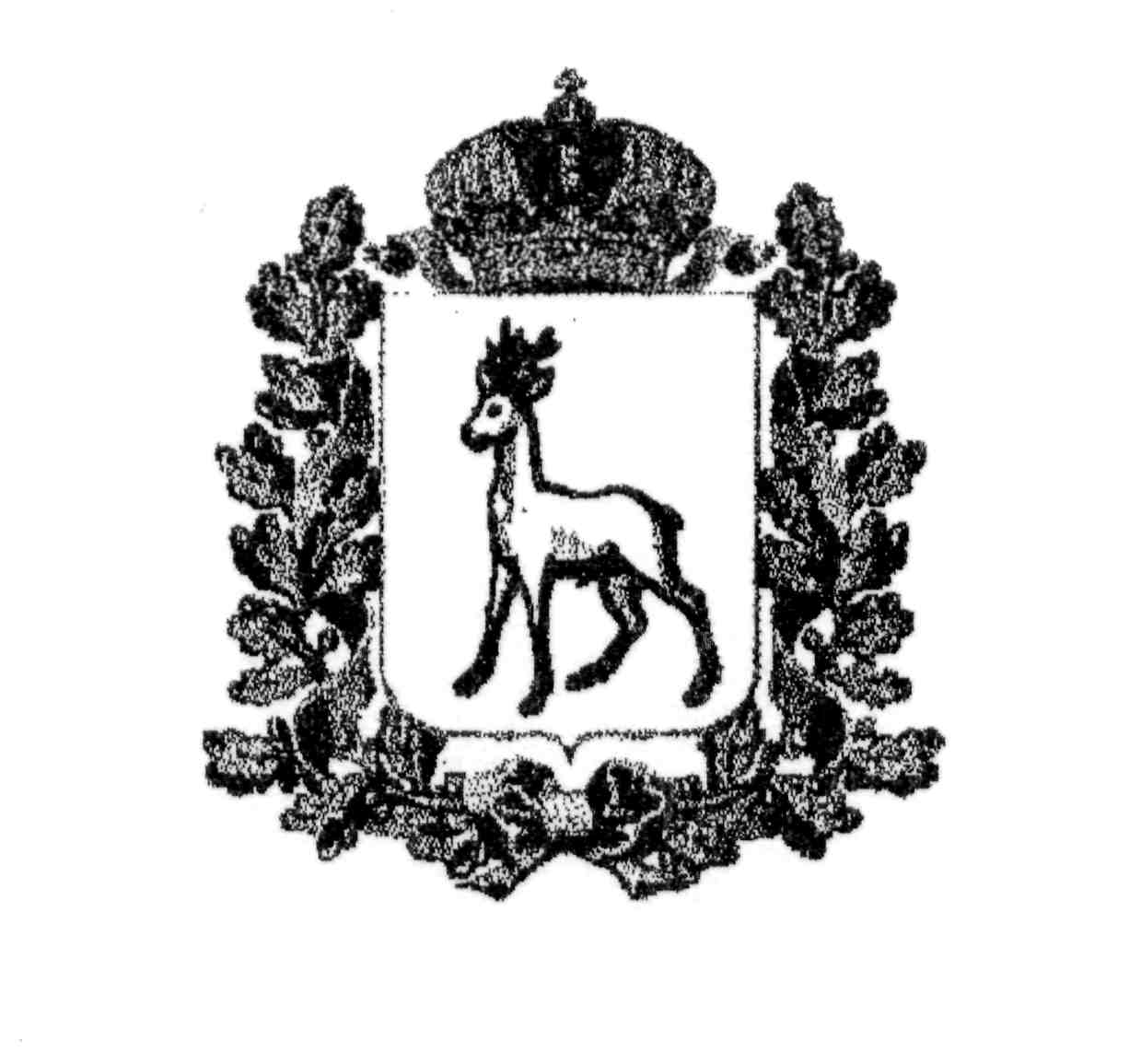                                                                                     УТВЕРЖДАЮ                                                                                     Руководитель Южного                                                                                      управления МО и НСО                                                                                     ____________/ С.В.Светкин                                                                                     «____»____________2021г.                                          ПОЛОЖЕНИЕОб Окружном конкурсе   детского исполнительского мастерства«Серебряный микрофон»1.1.Общие положения Учредителем конкурса является Южное управление министерства образования и науки Самарской области.Организатором конкурса является СП ГБОУ СОШ № 1 «ОЦ» с.Большая Глушица – «Дом детского творчества».1.2. Цель конкурса:формирование культурного пространства для духовно-нравственного, гражданско-патриотического и художественно-эстетического воспитания детей и молодежи.1.3. Задачи конкурса:содействие духовно - нравственному становлению детей и молодежи;развитие и популяризация детского и юношеского творчества в области вокального искусства;стимулирование развития творческих способностей, индивидуального мастерства детей и юношества в вокальном жанре;формирование духовных потребностей личности и ее самосовершенствования;развитие музыкального вкуса у детей и юношества через приобщение юных исполнителей к лучшим образцам отечественной и зарубежной вокальной культуры.Номинации конкурса:эстрадное пение;академическое пение;патриотическая песня;Участники конкурса3.1. В конкурсе могут принимать участие обучающиесяобразовательных организаций и организаций, осуществляющих обучениевсех типов независимо от ведомственной принадлежности, в том числе дети сограниченными возможностями здоровья.3.2. Возраст участников от 7 до 17лет. Конкурс проводится повозрастным группам:первая возрастная группа – от 7 до 9 лет;вторая возрастная группа – от 10 до 12 лет;третья возрастная группа – от 13 до 15 лет;четвертая возрастная группа – от 16 до 17 лет.3.3.Патриотическая песня «Я люблю тебя Россия»первая возрастная группа – от 14 до 17 лет;вторая возрастная группа –  18 лет.4. Порядок проведения конкурса –ДИСТАНЦИОННО!Заявки (Приложение1 )  и   ссылки на запись выступлений конкурсантов  направляются  до 9 марта  2022г. в СП «Дом детского творчества» -   E-mail:  bgl_do@samara.edu.ru, телефон - 89370738383-Лариса Юрьевна Акимова.4.1. Требования к конкурсным выступлениям:Каждый конкурсант  исполняет одно произведение. Общая продолжительность программы – не более четырех  минут.Основные требования к сопровождению:академическое пение - допускается исполнение под аккомпанемент рояля, камерного ансамбля струнных инструментов, акустической гитары;эстрадное пение - допускается исполнение под аккомпанемент эстрадно-инструментального ансамбля, под фонограмму оркестрового сопровождения без наложения основного голоса (фонограмма минус 1) и дублирования основной мелодии, запись должна быть выполнена качественно и исключать механические шумы.Звуковые носители – CD и flesh носитель.4.2. Критерии оценки:Выступление участников конкурса оценивает жюри, сформированное оргкомитетом. Решения жюри оформляются протоколом и не подлежат пересмотру.Жюри конкурса оценивает выступление исполнителей по следующим критериям:выбор произведения: соответствие возрасту, соответствие тематике конкурса, его целям и задачам;самобытность, оригинальность исполнения, художественное решение номера;уровень исполнительского мастерства;профессиональный уровень музыкального сопровождения;уровень сценической культуры.5. Подведение итогов конкурса.Победителям конкурса в каждой возрастной группе по номинациям  присуждается диплом Победителя.По решению жюри могут присуждаться специальные призы.                                                 Приложение 1Заявкана участие в Окружном конкурсе детского исполнительского мастерства «Серебряный микрофон» Территория и учреждение  -  (полное название)Учреждение (сокращенный вариант)Ведомственная принадлежность – Южное управление министерства образования и науки Самарской областиПочтовый адрес, телефон учреждения, эл., почта Ф.И.О. музыкального руководителя (полностью) Телефон  музыкального руководителя Должность  музыкального руководителяНоминация конкурсаВозраст участника Ф.И. участника или название коллективаНазвание произведение  (слова, музыка),хронометраж Ссылка на запись выступления конкурсанта Директор ОУ                        (подпись)м.печати                                                                  Приложение2Состав Оргкомитета Окружного конкурса детского исполнительского мастерства   «Серебряный микрофон»1.Начальник отдела развития образования Южного управления -  Светлана Михайловна Уколова;2.Начальник СП «Дом детского творчества» -Оксана Михайловна Орехова;3.Педагог –организатор СП «Дом детского творчества» -Лариса Юрьевна Акимова;       МИНИСТЕРСТВО ОБРАЗОВАНИЯ И НАУКИСАМАРСКОЙ ОБЛАСТИЮЖНОЕ УПРАВЛЕНИЕРАСПОРЯЖЕНИЕот ___________ №_____       В целях развития, популяризация детского и юношеского творчества в области вокального искусства, развития музыкального вкуса у детей и юношества через приобщение юных исполнителей к лучшим образцам отечественной и зарубежной вокальной культуры.Начальнику СП «Дом детского творчества» с. Большая Глушица- О. М. Ореховой, организовать и провести  Окружной конкурс детского вокального творчества «Серебряный микрофон».Утвердить Положение об Окружном конкурсе детского вокального творчества «Серебряный микрофон».Утвердить состав организационного комитета Окружного конкурса детского вокального творчества «Серебряный микрофон». (Приложение 2)Контроль за исполнением данного распоряжения возложить на начальника отдела развития образования С.М.Уколову.Руководитель управления:                                                           С.В. Светкин 